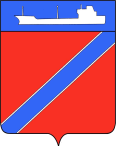 ПОСТАНОВЛЕНИЕАДМИНИСТРАЦИЯ ТУАПСИНСКОГО ГОРОДСКОГО ПОСЕЛЕНИЯТУАПСИНСКОГО РАЙОНАот __15.07.2019___                                                                        № __845___г. ТуапсеОб изменении вида разрешенного использования земельного участка с кадастровым номером 23:51:0102003:25, расположенного по адресу: Краснодарский край, г.Туапсе, ул. Трудовая, уч. 1В соответствии с Градостроительным кодексом Российской Федерации, Федеральным законом от 6 октября 2003 года № 131-ФЗ «Об общих принципах организации местного самоуправления в Российской Федерации», Правилами землепользования и застройки Туапсинского городского поселения Туапсинского района, утвержденными решением Совета Туапсинского городского поселения от 24 сентября 2015 года № 43.2, учитывая заключение о результатах публичных слушаний от 09 июля 2019 года,    п о с т а н о в л я ю:1. Предоставить разрешение на условно разрешенный вид использования земельного участка с кадастровым номером 23:51:0102003:25, расположенного по адресу: Краснодарский край, г.Туапсе, ул. Трудовая, уч. 1, площадью: 386 кв.м, (далее Земельный участок): блокированная жилая застройка.  2. Изменить вид разрешенного использования Земельного участка на следующий: блокированная жилая застройка.  3.   Отделу имущественных и земельных отношений (Рогачева):1) опубликовать настоящее постановление в газете «Черноморье сегодня»;2) разместить настоящее постановление на официальном сайте администрации Туапсинского городского поселения Туапсинского района в информационно - телекоммуникационной сети «Интернет».4. Контроль за выполнением настоящего постановления возложить на заместителя главы администрации Туапсинского городского поселения Туапсинского района  М.В. Кривопалова.5. Постановление вступает в силу со дня его подписания.Глава Туапсинскогогородского поселения Туапсинского района					   		                В.К. Зверев 